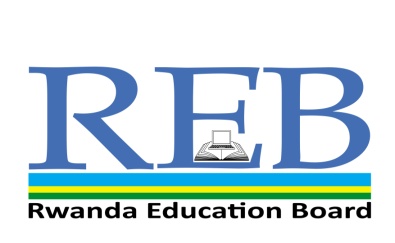 IKIZAMINI GISOZA UMWAKA WA GATATU W’AMASHURI ABANZA, 2019    UBUMENYI N’IKORANABUHANGA RICIRIRITEIgihe kimara: Amasaha abiri (2h00)Amanota:    Amabwiriza:Ibisubizo bigomba kuba bifututse kandi byuzuye.Gusiribanga no guhindagura ibisubizo bifatwa nko gukopera.Ukurikize amabwiriza ari ku bibazo.Koresha gusa ikaramu y’ubururu cyangwa iy’umukaraUBUMENYI N’IKORANABUHANGA RICIRIRITSE /P3 (Amanota 50)   1)  Ni ibihe bikoresho wakenera igihe ugiye kuboha umusambi ?          a)……………………………………………………………………… (inota1) b)……………………………………………………………………… (inota 1)           c)……………………………………………………………………… (inota 1) 2) Tandukanya akamaro k’akabindi n’imvumba  a)Akamaro k’akabindi     …………………………………………………………………………………..    …………………………………………………………………………………(amanota 2)     b)Akamaro k’imvumba             ………………………………………………………………………………………      ………………………………………………………………………………..(amanota 2)3a) (i)Ingufu ni iki?      …………………………………………………………………………………     ……………………………………………………………………………….     …………………………………………………………………………………(amanota 2)     (ii)Tanga ingero 2 z’ibintu bitanga ingufu Urugero rwa mbere………………………………………………………(inota 1)         Urugero rwa kabiri……………………………………………………….(inota 1)  b)Erekana ubwoko bw’ingufu bukoreshwa iyo umuntu akora ibintu bikurikira     (i)Kumisha imyenda itose       ubwoko bw’ingufu bukoreshwa ………………………………………….       …………………………………………………………………………… (amanota 2)     (ii)Kuvuza radiyo        ubwoko bw’ingufu bukoreshwa  ……………………………………………     ……………………………………………………………………………… (amanota 2)4a)Kuki ugomba kwirinda gukinisha amashanyarazi?      (i)Impamvu ya mbere ………………………………………………………….………………………………………………………………………………….………………………………………………………………………………(amanota 2)     (ii)Impamvu ya kabiri…………………………………………………………..      ……………………………………………………………………………….     ……………………………………………………………………………….(amanota 2)    b)Tanga uburyo bubiri bwo kwirinda ibyago bituruka ku mashanyarazi        (i)uburyo bwa mbere……………………………………………………………..         ……………………………………………………………………………………….        ……………………………………………………………………………...(amanota 2)       (ii)uburyo bwa kabiri……………………………………………………………..             ……………………………………………………………………………………..         ……………………………………………………………………………. (amanota 2)5a)Sobanura ijambo ‘rukuruzi’            …………………………………………………………………………………………..         ………………………………………………………………………………………….          ………………………………………………………………………………. (inota1) b)Uzuza imbonerahamwe ikurikira ukoresheje ibikoresho bikurikira: Ikaramu y’igiti,umusumari,imfunguzo,umwenda,ibishyimbo,urushinge     (amanota 6)6) Vuga ibice byingenzi bigize kibodi(Keyboard) ya  mudasobwa     (amanota 3)………………………………………………………………………………………………………………………………………………………………………………………………………7) Vuga ibice 2 byingenzi  bigize Porogaramu ya Write Activity Bivuge   (amanota 2)………………………………………………………………...………………………………………………………………..8) Vuga inyamaswa ebyiri (2) zo mu gasozi zigira urutirigongo.(Amanota 2)9) Vuga inyamaswa imwe (1) yororwa idafite urutirigongo.                  (Inota 1)10) Vuga ibikoresho wahwifashisha uyungurura amazi yo kunywa.                                                                                                (Amanota 3)11) Vuga uburyo bubiri wakoresha usukura amazi yo kunywa.(Amanota 2)12) Vuga ibintu bitanu bitera isuri.(Amanota 5)13) Sobanura akamaro k’amagufwa.(Amanota 2)Ibikururwa na rukuruziIbidakururwa na rukuruzi